MARKET WEIGHTON 6 Mile routesROUTE A 	https://gb.mapometer.com/running/route_5253740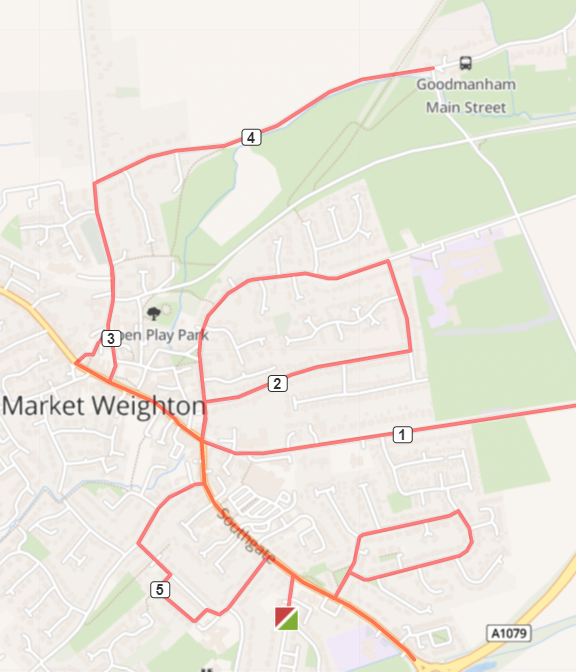 Base - L onto Southgate -Cross zebra crossing continue - At Roundabout R onto BeverleyRd – Hazard: Use LHS for path - Run up to Humber Street, Yorkshire Water Works - turnaround and back Beverley Rd -At Roundabout R Finkle Street - continue to Spring Rd– Hazard: High kerb drop from path to road - R onto Hill Rise, R onto Hill Rise - L ontoFinkle Street - R onto High Street - R into car park (Metal Archway) run across – Hazard:Caution needed - L crossover and onto Londesborough Road - R onto Goodmanham Rd(RHS on path) run to Red Lane - Turn and return on G’manham Road (LHS) – Hazard: Nopath under railway bridge) - L onto Londesborough Rd - L Market Place, cross zebracrossing (Topaz) - L continue on Market Place - onto High Street - T/R onto Southgate -T/L onto Hawling Road - L Princess Road - Princess Close (No entry signs) - R PrincessRoad – Hazard: Run on grass and rejoin path - R onto Southgate - continue straight ontoSancton Road. Cross zebra crossing (continue R on Sancton Road) - L Langdale Road - RBedale Road - L onto Wold Avenue - L onto Langdale Road - L onto Sancton Road run toroundabout. Return back on Sancton Road, cross crossing and R to baseCautions in red ROUTE B	https://gb.mapometer.com/running/route_5259490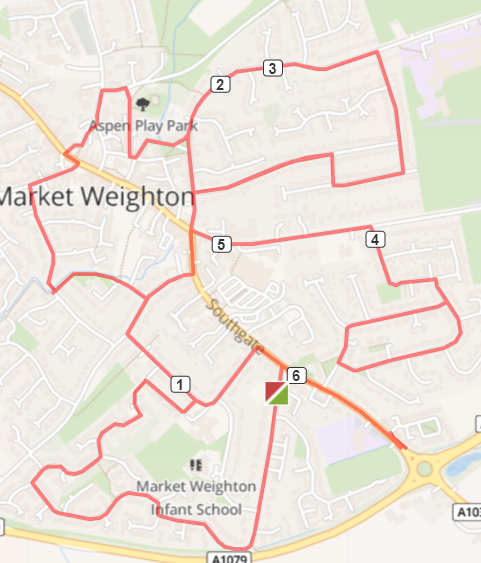 R onto Cliffe Rd - R onto Shipman Rd -At end of Shipman Road, take the cut through Ronto Princess Cl - L Princess Rd - R Hawling Rd - L Southgate -At Roundabout straight acrossonto Finkle Street and crossover to run on RHS -Continue onto Spring Rd – Hazard: Highkerb drop from path to road - R Hill Rise - Hill Rise Close - R Hill Rise Drive - R onto Hill RiseDrive - L onto Hill Rise - R Finkle St and repeat loop – Spring Road, R Hill Rise, Straight ontoHill Rise Close, R Hill Rise Dr, R Hill Rise Dr - R onto Finkle Street - L at The Green, WarMemorial Institute (take left turn next to building) - R onto St Helen’s Square – Hazard:Use LHS to remain on narrow foothpath - R onto Church Cl and R onto Station Road - Lonto Hall Road - L Londesborough, crossover and R through car park – Hazard: Cautionneeded - L Market Place - R Holme Road – use LHS - L Glenfield Ave to bottom – Hazard:Bike Gate - L alongside Weighton Beck and onto Scotts Croft - L onto Hawling Rd - LSouthgate - At Roundabout R onto Beverley Rd (keep RHS) - R Lysander Drive - R Bedale Rd- L Wold Ave - L Langdale Rd - L Bedale Rd - L onto Lysander Ave - L onto Beverley Rd - AtRoundabout cross over L onto Southgate - R Hawling Rd - L Princess Rd - R Southgate -Continue straight onto Sancton Rd up to entrance of St Mary’s RC School and return backon Sancton Rd - L into Cliffe Rd and baseCautions in red ROUTE C  SUMMER	https://gb.mapometer.com/running/route_5259495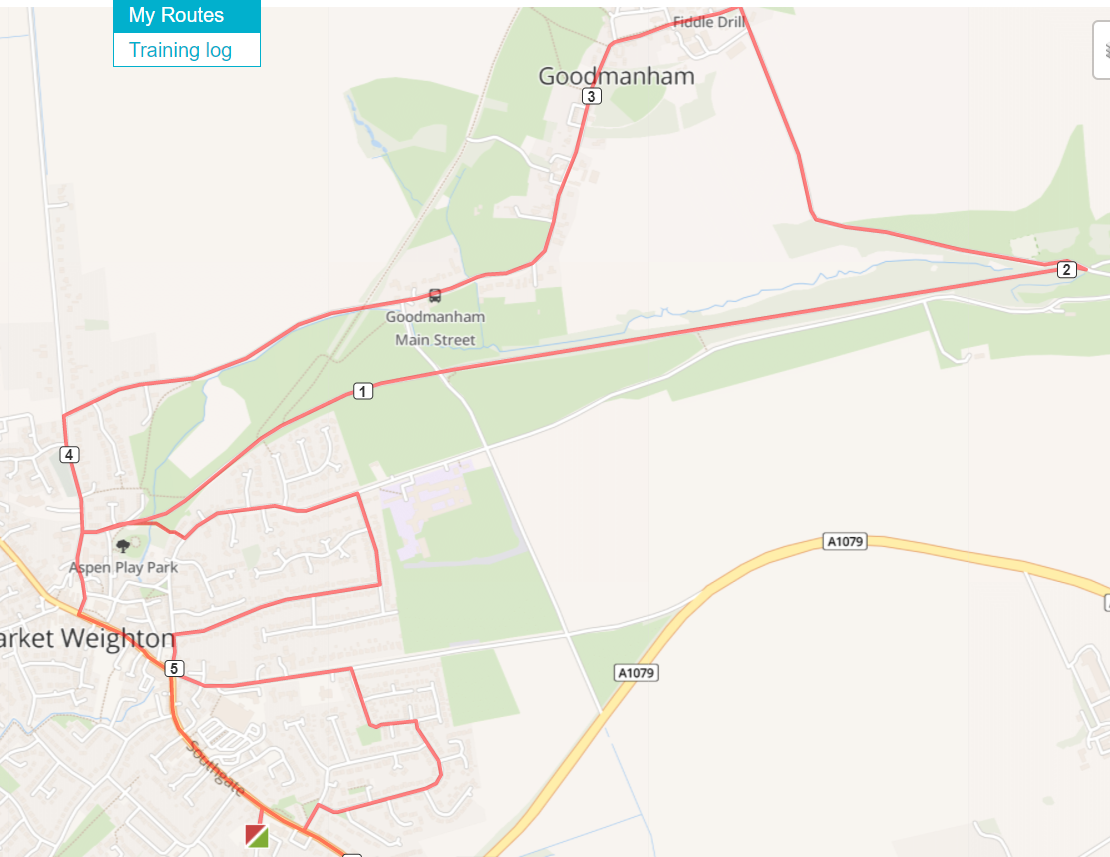 Base – L onto Southgate – At Roundabout L onto High Street – Continueonto Market Place Use zebra crossing at Topaz – R onto Londesborough Road – R onto Hall Road – Join Hudson Way Track uneven surface – L at gate onto Yorkshire Wolds Way to Goodmanham Country Road with no path – L onto Main Street Alternate between sides for paths through. Goodmanham – L onto Goodmanham Road at pub High kerb drop –Under railway bridge No path, use LHS – L onto Londesborough Road – Lonto Hall Road – At fork, take R path alongside park Bike gate – L ontoSpring Road High kerb drop – R onto Hill Rise – R onto Hill Rise – L ontoFinkle Street – Cross Roundabout and L onto Beverley Rd – R ontoLysander Dr – R onto Bedale Rd – L onto Langdale Rd – L ontoSancton Rd up to Kings Ct and return back on Sancton Rd,  Usecrossing – R onto Sancton Road – L onto Cliffe Road - BaseCautions in red ROUTE D	https://gb.mapometer.com/running/route_5253744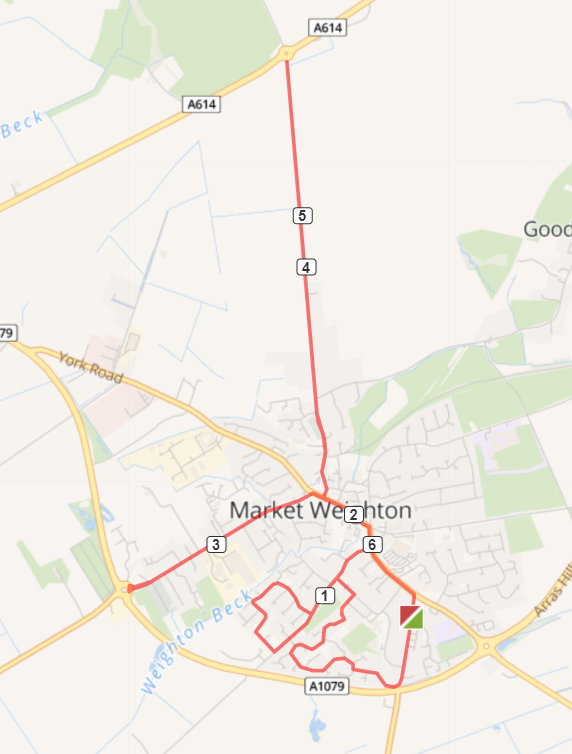 Base – R onto Cliffe Road – R onto Shipman Road – At the end of Shipman Rd, take the cut through onto Princess Close – L onto Princess Road – L onto Hawling Rd – Continue on Hawling Rd Use RHS – R onto Wicstun Way and follow all the way round – L onto Hawling Road – L onto Southgate – At Roundabout L onto High Street – Continue onto MarketPlace – L onto Holme Road up to Roundabout – Return back on Holme Rd – R onto Market Place – L onto Londesborough Road up to Roundabout Use RHS - Return Londesborough Road  – L onto MarketPlace Use Zebra Crossing at Topaz – Continue onto High Street – R onto Southgate – R onto Cliffe Road - BaseCautions in redROUTE E 	https://gb.mapometer.com/running/route_5277369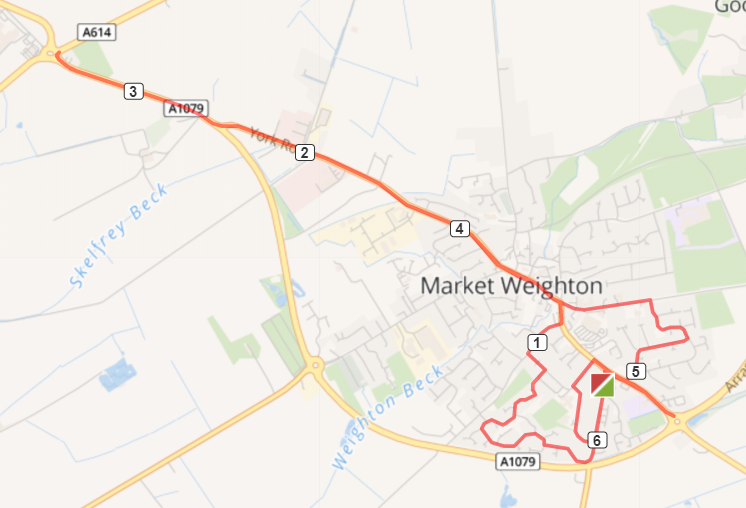 Turn R out of base onto Cliffe RdR Shipman Rd at the end of Shipman Rd take the cut through onto Princess cl, L Princess Rd - R Hawling Rd - L Southgate - L at roundabout onto High St, continue onto market place - continue onto York Rd - continue to roundabout . Return back to Beverley Rd. R Lysander Dr. R Beadale Rd,  L Landale Rd. L onto Sancton rd continue to Roundabout, return back, (southgate) L princess rd, L princess Rd, L Cliff Rd back to base. Cautions: Uneven surfaces, use crossings to cross roads. ROUTE F - MW FM 6 Mile Route F . Mapometer.com running route #5396065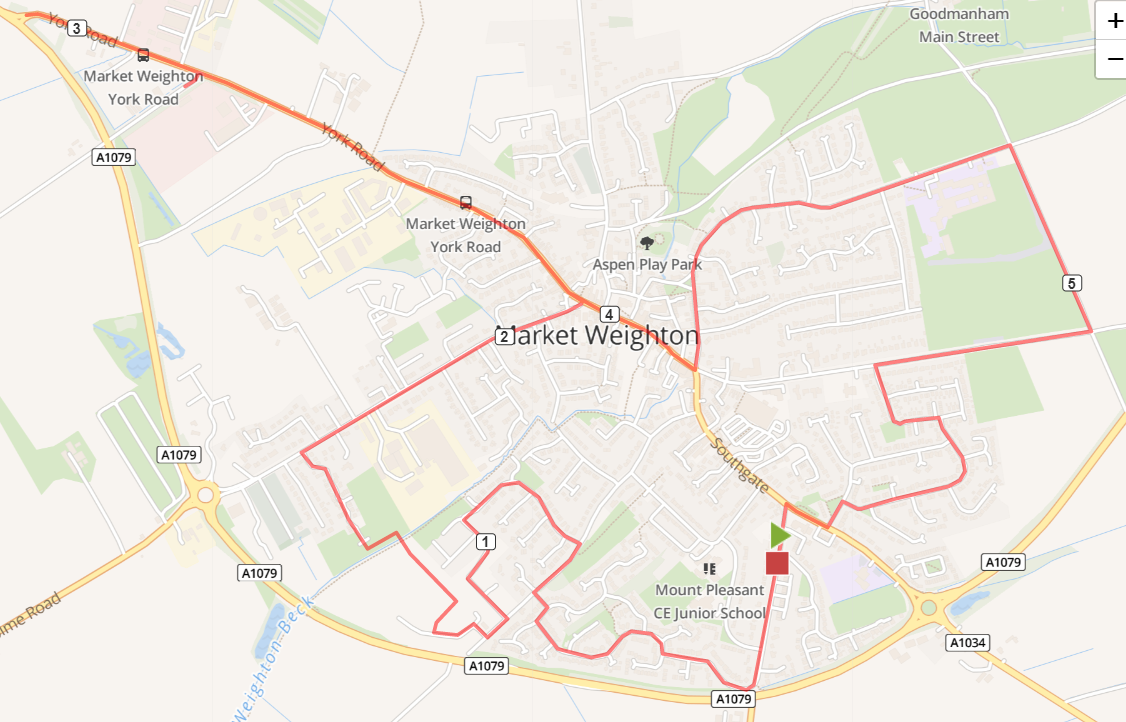 Turn R out of base onto Cliffe Rd, to end bear R Shipman Rd. At T-Junction/ road divide R continue Shipman Rd, T-junction R then L take the snicket pathway through to Sweep Rd (caution bollards, low light) R on Sweep Rd, L onto Wicstun Way.  Follow Wicstun Way keeping L until turns in Butler Drive, R Sweep Rd, to end R Ombler Drive, 1st R Beales Close over Weighton Beck, L Coperland Crescent, R Sandholme to end R Holme Rd. At end Holme Rd, cross road L on York Rd continue to roundabout (caution path, light) RETURN York Rd, Market Place, High St, mini roundabout L Finkle St, follow up Spring Rd, R Humber St / the old roman rd by Berties Field (caution uneven, low light), R down Beverley Rd, L onto Lysander Dr, R Bedale Rd, L onto Langdale, R onto Sancton Rd, cross zebra crossing L onto Cliffe Rd back to baseCautions – bollards, narrow path low light snicket from Shipman to Sweep Lane, uneven pavements along the route, new road surface areas with high kerbs, low light (Beales Close area), narrow path, no light after Becklands Ind est. Road crossings, uneven no light Humber St old roman rd.  .